8TH YEARS ANNIVERSARYOF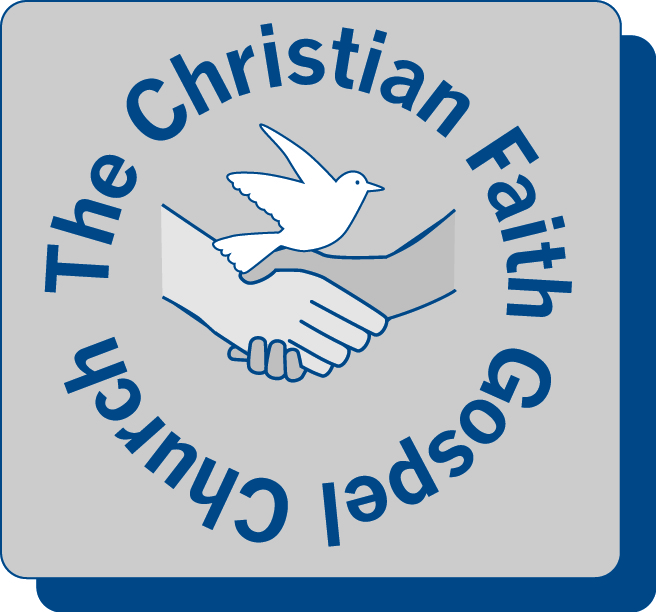 Jesus the way ,the truth and the Life.John 14:629th-30thMay,2010.Time:Saturday,5.00pm.Sunday,2.00pm.You are Invited.                God is Love.                      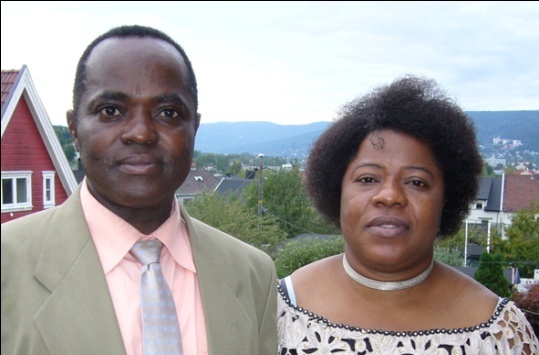 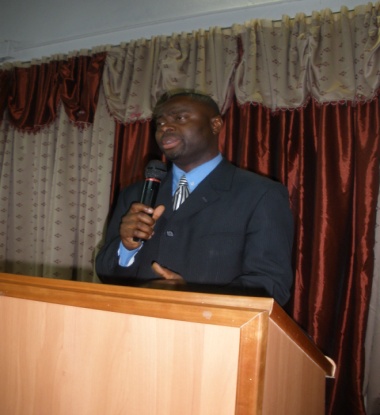  Host:Pastor Rayne & Florence. Norway.                                                                        Pastor Kelly.Spain                                                                                                                                                                                                                                                                                                                                                                                                                               Win Drammen For God As both pastors Agreed.For the Bible says;Again I say to you that If two of you shall agree on earth concerning anything that they ask,it will be done for them by my Father in Heaven.Math 18:19.Now is the Time of God Visitation in your Life.   Many  other  Men and Women of God are invited to Ignite you with the Fire of God.Venue:At The Christian Faith Gospel Church Auditorium .C/o Baptist Church,Torgeir Vraas Plass 7,Strømsø,3044 Drammen.For More Information Call:90068382/98604641.Visit our website:www.rayneusen.com.